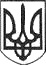 РЕШЕТИЛІВСЬКА МІСЬКА РАДАПОЛТАВСЬКОЇ ОБЛАСТІРОЗПОРЯДЖЕННЯ01 лютого 2023 року									       № 22 Керуючись Законом України „Про місцеве самоврядування в Україні” та з метою розвитку та популяризації фізичної культури і спорту,ЗОБОВ’ЯЗУЮ:Організувати поїздку автобусом VOLKSWAGEN CRAFTER ВІ1552ЕС команди Решетилівської міської територіальної громади з греко – римської боротьби (список додається) в м. Лубни, Лубенського району, Полтавської області, терміном на 1 календарний день 02.02.2023 року, для участі у чемпіонаті Полтавської області з греко – римської боротьби серед юнаків.Міський голова                                                                            О.А. ДядюноваДодаток до розпорядження міського голови01 лютого 2023 року № 22 Список команди Решетилівської міської територіальної громади з             греко – римської боротьби для участі у чемпіонаті Полтавської областіз греко – римської боротьби серед юнаківВ.о. начальника відділу культури,молоді, спорту  та туризму                                                         М.В. Кордубан  Про участь команди Решетилівськоїміської територіальної громадиу чемпіонаті Полтавської областіз греко – римської боротьби серед юнаків№ п/пПІБ учасників поїздки1Веремей Максим2Гайдук Максим3Гребенюк Радіон4Захарченко Нікіта5Лобас Нікіта6Мацаренко Владислав7Сук Єгор8Сук Єфім